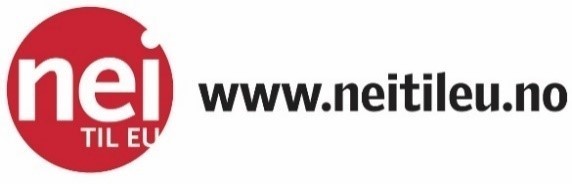 Forslag til instruks for valgkomiteene i Nei til EUs fylkeslag:Denne instruksen gjelder for fylkeslagets valgkomite. Valgkomiteen har et viktig verv og deres arbeid kan få stor betydning for virksomheten i fylkeslaget i de kommende år.Valgkomiteens sammensetning bør minimum være 1 leder, 2 medlemmer og 1 varamedlem.Valgkomiteens arbeidsoppgave er å forberede og gjennomføre valgene på årsmøte etter fylkeslagets vedtekter og innebærer å:Skaffe oversikt over hvilke kandidater/verv som er på valg og for hvor lang tid de skal velges. Innad i fylkesstyrer/utvalg skal valgkomiteen innstille til de enkelte verv når dette vervet er spesifikt nevnt i fylkeslagets vedtekter.Skaffe informasjon over hvilke oppgaver de forskjellige verv innebærer.Skaffe oversikt over frasigelser av tillitsverv og innkomne forslag til nye tillitsmenn/-kvinner.Utarbeide forslag til valg av tillitsmenn/-kvinner på årsmøtet i henhold til fylkeslagets vedtekter. Varamedlemmer til styret bør være i nummerert rekkefølge.Dette gjøres best ved å:Snakke med tillitsvalgte først om hvem som ønsker å fortsette og om de har forslag på nye kandidater.Sende ut forespørsel til fylkeslagets medlemmer om det er noen som kan tenke seg å stille seg disponibel, eller om de har tips til andre.Sende forespørsel til våre samarbeidspartnere i Nei-alliansen om de har forslag på kandidater.Påse at alle foreslåtte kandidater er forespurt, at de er kjent med vervets innhold og varighet, og har sagt seg villig til å stille på valg.Påse at personer som ikke fraskriver seg gjenvalg blir forespurt før de settes opp igjen på gjenvalg eller foreslås til annet verv.Merke deg ivrige, positive personer blant personene på årsmøtet. Følg opp gjennom årets løp ved å merke deg personer som viser positiv innstilling til fylkeslagets arbeid.Starte «forarbeidet» så tidlig som mulig. Ta personlig kontakt med mulige kandidater – oppsøkende virksomhet gir best resultat. I den utstrekning det finnes instrukser for de ulike tillitsverv, bør disse presenteres for kandidatene.Hele tiden ha for øyet at et styre eller et utvalg skal være en enhet og at det er det de får utført sammen, som vil telle.Påse at eventuelle frasigelser av verv blir avklart i god tid (minst 4 uker før årsmøtet).3. Valgkomiteens leder skal sørge for fordeling av oppgavene i komiteen.4. Fylkesstyret innstiller til ny valgkomite, og velges av fylkesårsmøtet. 5. Valgkomiteen skal av fylkeslagets leder i god tid før fylkesårsmøtet få seg forelagt liste over de som ble valgt på foregående fylkesårsmøte.6. Valgkomiteens leder skal på fylkesårsmøte gjøre rede for komiteens arbeid og innstilling.7. Valgkomiteens innstilling skal være fullstendig, foreligge skriftlig og distribueres til årsmøtedeltakerne før endelig åpning av fylkesårsmøtet. Dersom valgkomiteens innstilling ikke er fullstendig, skal den ikke fremlegges før alle tillitsverv er besatt. Dersom det er praktisk mulig bør valgkomiteens innstilling foreligge så tidlig at den kan sendes ut sammen med sakspapirene til fylkesårsmøtet, eventuelt legges ut på fylkeslagets hjemmeside www.neitileu.no8. Valgkomiteens arbeid anses ikke som avsluttet før alle tillitsverv er besatt.9. Valgkomiteens arbeid og diskusjoner er ikke gjenstand for offentliggjørelse utover den endelige innstilling over foreslåtte kandidater.10. De kandidater som valgkomiteen har innstilt, føres opp til valg. I tillegg kan årsmøtedeltakere fremme forslag på andre kandidater under fylkesårsmøtet, men forslagsstillerne må dokumentere at kandidaten er forespurt og har sagt seg villig til å stille til valg.